ESTUDIANTE:  MARIA ARISMENDI BARON – C.C. 25991430CODIGO: 11223071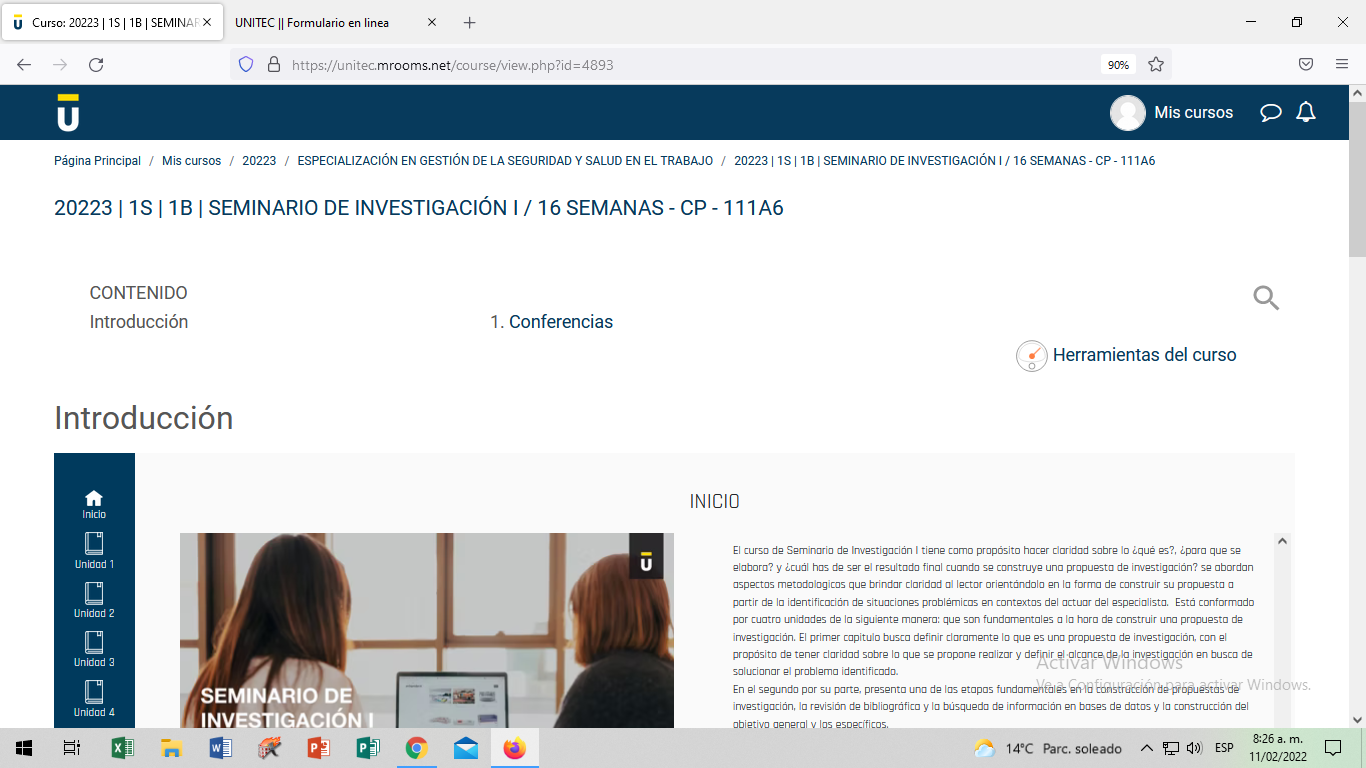 